2023-2025VIRKSOMHETSPLNMoan barnehage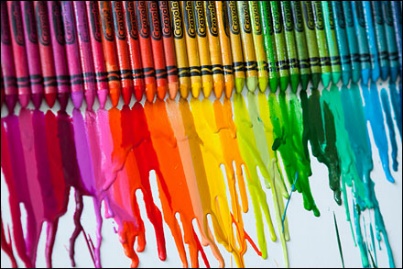 Med rom for alleOgBlikk for den enkelte.InnledningVirksomhetsplanen er en langsiktig plan for enheten.Den beskriver våre overordnede mål og verdier, rammer og forutsetninger.Planen er styrende og grunnleggende for arbeidet vårt i barnehagen.Den må ses i sammenheng med det øvrige planverket.Årsplanen er en pedagogisk plan som utarbeides av pedagogisk personell på avdelingene. Den beskriver mål, innhold og arbeidsmetoder. Månedsplaner konkretiserer de pedagogiske målsettingene, og beskriver de aktuelle aktivitetene for hver enkelt avdeling. Aktivitetene tilpasses barnas alder, modenhet og behov. Samt at den evaluerer hver måned gjennom året.OrganiseringEnheten består av 4 avdelinger i alderen 0-6 år.Enhetsleder har overordnet administrativt ansvar-, personal og økonomiansvar. Samt en assisterende styrer som bistår enhetsleder i å utøver den daglige ledelsen.  Pedagogisk personell er ansvarlig for den daglige virksomheten på den enkelte avdeling.Vi har, avhengig av barnas alder, kapasitet for 90 barnehageplasser og har 15,1 faste årsverk i grunnbemnning.Barnehagen har en grunnbemanning på 7 pedagoger og 8,1 fagarbeidere/assistenter per avdeling.I tillegg kan det være:En eller flere støtte pedagoger tilknyttet barn med spesielle behovElever i praksisSpråkpraksisUtplasseringer fra NAV ol.LærlingerPersonalet har 37.5 timers arbeidsuke. Pedagogene har kjernetid i barnegruppen på 33,5 timer. De resterende 4 timene brukes til planlegging, for- og etterarbeid.Barnehagens samfunnsmandatI barnehageloven står det følgende i §1 Formål:Barnehagens samfunnsmandat er å tilby barn under opplæringspliktig alder et omsorg og læringsmiljø som er til barns beste. Det skal være en pedagogisk virksomhet og et velferdstilbud til småbarnsforeldre.StyringsdokumenterLov om barnehager med forskrifterLoven gir føringer om formål og innhold i barnehagen, og om barn og foreldres medvirkning.http://www.lovdata.no/dikumente/NL/lov/2005-06-17-64Rammeplan for barnehagens innhold og oppgaver.Rammeplan gir retningslinjer for verdigrunnlag, innhold og oppgaver i barnehagen. Og gir føringer om hva som skal synliggjøres i barnehagens årsplan.http://www-lovdata.no/dokument/SF/forskrift/2006-03-01-266Stortingsmelding og veiledere fra utdanningsdirektoratet.http://www.regjeringen.noBalsfjordkommunens vedtekter for kommunale barnehager.Vedtektene regulerer bla. åpningstider, oppholdstiden ol.http://www.balsfjordkommune.noBalsfjord kommunes planer Begrepsundervisningsplan, plan overgang barnehage skole, kvalitetsutviklingsplan ol.http://www.balsfjordkommune.noInternkontroll og miljøretta helsevern.Enheten har internkontrollsystem som omfatter rutiner som sikrer at enheten/barnehagen jobber systematisk med helse-, miljø og sikkerhet (HMS). HMS ivaretar barns «arbeidsmiljø» og bidratt til å sikre rutiner blant annet i forhold til sikkerhet, smittevern og hygiene.Folkehelseinstitutter sine retningslinjer for når barna skal holdes hjemme http://www.fhi.noBarnehagens samarbeidspartnereForesatteBarnehagens viktigste samarbeidspartnere er barnas foresatte. Gjennom den daglige kontakten, foreldremøter og foreldresamtaler, skal det sikres at foresatte får informasjon om barnehagen og sitt barns trivsel og utvikling. Foresatte skal også sikres rett til medvirkning gjennom samarbeid på disse arenaene, samt i Foreldreråd og Samarbeidsutvalg. Barnehagen innkaller til minimum et foreldremøte i året, og det tilbys foreldresamtaler minimum to ganger pr. barnehageår. Dersom foretatte eller personalet har behov for flere samtaler, avtales det med den enkelte.ForeldrerådForeldrerådet består av foresatte til alle barna og skal fremme deres fellesinteresser og bidra til at samarbeidet mellom barnehagen og foreldregruppen skaper et godt barnehagemiljø.SamarbeidsutvalgetSamarbeidsutvalget (SU) er et rådgivende, kontaktskapende og samordnede organ. SU skal sikre og ivareta samarbeidet mellom de foresatte og barnehagen, jfr. lov om barnehager. Hver barnehage har sine SU representanter av 2 foreldre og 2 personal representanter. Enhetsleder er sekretær.UtdanningsinstitusjonerBarnehagen tar imot elever som skal ha utplassering/praksis i barnehagen. Dette kan være elever fra grunnskolen eller videregående skole.Pedagogisk psykologisk tjeneste (PPT)PPT er en sakkyndig instans som kan gi råd, veiledning og oppfølging og tilrettelegging av tilbud til barn /barnegruppe med særskilte behov. Barnehagen kan i samarbeid med foresatte søke bistand og samarbeid med PPT i forhold til enkeltbarn/grupper.BarnevernstjenestenBarnevernstjenesten kan gi råd og veiledning i forhold til enkeltbarn/familier som trenger hjelpetiltak, og barnehagen bistår barnevernstjenestens arbeid.HelsestasjonVi samarbeider med helsestasjon og fysioterapeut ved behov. De deltar bla på ansvarsgruppemøter for enkeltbarn med barnehagen og PPT.Tverrfaglig ressursgruppeBestår av barnevernstjenesten. Helsestasjon, enhet for psykisk helse, rus og rehabilitering. PPT og politi. Andre enheter kan også være representert ved behov.Ressursgruppen bistår med råd i saker og hjelper til med å videreformidle den hjelp det er behov for.Interne samarbeidsforaEnhetsledelsenEnhetslederen og pedagogiske medarbeidere har møte hver uke for å drøfte og legge premisser for faglig og driftsmessig utvikling på enheten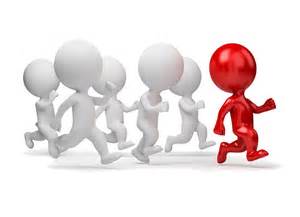 Faglig nettverk for enhetslederen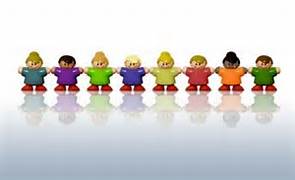 Alle enhetsledere i Balsfjord barnehagen har et eget faglig nettverk med månedlige møter.HMS-gruppenAnsvarlig for HMS er enhetslederne men har delegert arbeidet til assisterende styrer samt at barnehagen har et verneombud.Fagdager, personalmøter og planleggingsdagerBrukes til faglig påfyll og til å jobbe med prosjekt.* Avdelingsmøter/planleggingstidPersonalet på hver avdeling planlegger og vurderer det pedagogiske arbeidet.Verdigrunnlag og pedagogisk grunnsyn.Balsfjordbarnehagene har utarbeidet en felles visjon for alle barnehagen i Balsfjord:Med rom for alle og blikk for den enkelte.I dette legger vi i at hver enkelt er unik, og mangfold gjør oss rik. Målsetningen er at det skal være utvikling for alle og at alle skal møtes med anerkjennelse og respekt. Det skal skapes glede og mestring gjennom lek og det skal være tilstedeværende og kompetente voksne.Barnehagens pedagogiske grunnsynMed pedagogisk grunnsyn menes virkelighetsoppfatning, kunnskap, verdier og holdninger til barn og vårt syn på barndom. Vårt pedagogiske grunnsyn forteller hva vi ønsker for barna i vår barnehage. I Moan barnehage mener personalet at:Barn og voksne skal oppleve trygghet, trivsel og omsorg hver dag.For oss i Moan barnehage betyr detteVi vil møte barn og voksne med anerkjennelse, glede, respekt og toleranse.Vi ønsker at alle skal oppleve medvirkning gjennom å bli sett, hørt og forstått.Vi legger til rette for gode opplevelser i et trygt og inkluderende fellesskap.Vi vil bidra til at barn utvikler et positivt selvbilde, slik at de blir trygge på seg selv, og kan gi uttrykk for egne meninger og følelser.Leken skal ha stor plass i barns hverdag.For oss i Moan barnehage betyr dette:Vi ønsker skape tid og rom for gode leksituasjoner å gode relasjoner mellom barn-barn og barn-voksne.Vi ønsker være aktive og tilgjengelige voksen som støtter og veileder barn i leken.Vi anerkjenner lekens egenverdi og dens betydning som arena for utvikling av sosial kompetanse.Læring og utvikling skal skje ut fra den enkelte barns forutsetninger.For oss i Moan barnehage betyr detteVi støtter opp om barns interesse, nysgjerrighet og utforskertrang.Vi legger til rette for mestringsglede og lærelyst hos hvert enkelt barn.Vi tar vare på fellesskapet mangfold og verdsetter enkeltindividet.Personalet er reflektert og bevisste rollemodeller.Barnehagen som læring og danningsarenaDanningDanning skjer i alle formelle og uformelle situasjoner barnet opplever i løpet av dagen. Alt barn gjør og erfarer, alle reaksjoner og tilbakemeldinger barnet får fra andre barn og voksne er elementer i danningsprosessen. Barnets refleksjoner over opplevelser fører til læring. Det er personalet i barnehagen som har ansvar for barnas danningsprosess.Personalets viktigste oppgave er å hjelpe enkeltbarn og barnegruppa til refleksjon over egen hverdag. Personalet i barnehagen skal, ved hjelp av kunnskap om læring og danning, legge til rette for at det enkelte barn får de utfordringer og den støtte de til enhver tid har behov for.LekPersonalet skal gi barna mulighet for lek, meningsfylte opplevelser og aktiviteter, og samtidig ha utfordrende omgivelser. Leken skal ha stor plass i barns liv, den har en egenverdi og er en viktig side ved barne kulturen. Leken har en grunnleggende livs og læringsform som barn kan uttrykke seg gjennom. Gjennom lek finner barn seg venner og i samhandling med hverandre legges grunnlaget for læring og sosial kompetanse. Personalet skal være tilgjengelige for barna ved å støtte, inspirere og oppmuntre barna i deres lek. Det vil også danne grunnlag for å sikre at alle barna får gode erfaringer, og en opplevelse av å mestre samspill med andre barn i lek.LæringBarnehagen er første ledd i utdanningsforløpet. Dette setter krav bevissthet hos personalet, både når det gjelder åpen og skult læring i barnehagen. Med åpen læring menes de tilrettelagte aktivitetene der målet er å øke barnas kompetanse og ferdigheter innen ulike fagområder. Det foregår også læring i alle hverdagssituasjoner der både språklig, sosial og motorisk utvikling stimuleres.I tillegg til den åpne læringen er det viktig å være oppmerksom på den skjulte læring som foregår hele tiden. Dette er holdninger personalet og barn overfører til hverandre gjennom løsninger utfordringer gir, og signaler som gis via kroppsspråk, stemmebruk, ordbruk ol. Det må være et mål i seg selv å skape lærelyst og mestring hos barna, gjennom at utfordringer, aktiviteter og tilrettelagt fysisk miljø er tilpasset den enkelte barns alder, evner og behov.Barns medvirkningEt viktig ledd i danningsprosessen. Personalet skal gi mulighet til å medvirke i planlegging, gjennomføring og evaluering av både formelle og uformelle situasjoner ut fra barnets egne forutsetninger. Barnas rett til medvirkning skal ivaretas under planlegging og vurdering av barnehagens aktiviteter og organisering. Barna skal få kjennskap til det demokratiske system. Gjennom at avgjørelser baseres på drøftinger av både deres og andre ønsker. Personalet vil alltid ha ansvaret for avgjørelser på bakgrunn av sin kunnskap og sine erfaringer. Arbeidet med barns medvirkning er viktig som forberedelse til et samfunn, preget av solidaritet og demokrati.OmsorgBarnehagen skal være et trygt og godt sted, der alle barna får omsorg, blir verdsatt og ivaretatt. De skal bli sett, hørt og møtt, og få trøst og forståelse for sine behov. Anerkjennende kommunikasjon står sentralt i møte med barna og personalet skal ta barnas perspektiv og ta barnet på alvor. Det gjøres gjennom og utøve omsorgsfull relasjon preget av lydhørhet, nærhet, innlevelse og samspill.Omsorg i barnehagen handler også om å fremme barnas omsorg for hverandre. Å gi barna mulighet til å gi hverandre og ta imot omsorg, er med å danne grunnlaget for utvikling av sosial kompetanse i et livslangt læringsperspektiv.Inkluderende fellesskapPersonaler skal arbeide for barnehagen skal være en arena med inkluderende fellesskap, der alle barna skal få lik mulighet til utvikling fra sitt ståsted.Personalet skal jobbe for at alle skal få kjennskap til og forståelse for de ulike kulturene som er representert i barnehagen. Personalet har nulltoleranse for mobbing og krenkende adferd og har fokus på å skape vennskap.Språklig og sosial kompetanseI barnehagen skal det arbeides aktivt med utvikling av språklig og sosial kompetanse. Målet er at barna skal utvikle stadig større sosiale ferdigheter. Fra å kunnes e seg selv og sine egne behov, til etter hvert å kunne ta andres perspektiv og forhandle/løse konflikter på en konstruktiv måte.Utvikling av språket er svært viktig i barns liv. Ved hjelp av språket lærer barna og forstå seg selv og omverden. Dette r viktig for den videre intellektuelle utvikling samt sosial og emosjonell utvikling. Personalet skal stimulere til aktiv bruk av språk, økt ordforråd og begrepsforståelse. Barna skal få kjennskap til og forståelse for at det finnes mange ulike språk/måter og uttrykke seg på. Barna skal oppmuntres til å bruke språket i sosial samhandling med andre barn og voksen. Lære respekt for hverandre, vente på tur, spørre, lytte og respektere svaret de får.Kost og ernæringPersonalet skal bidra til å gi de yngste barna gode vaner i forhold til kosthold og hygiene. I tråd med statens retningslinjer for kost i barnehagen, skal det serveres lunsj og frukt / grønnsaker hver dag. Varmmat 1x pr uke. Barna får drikke til medbrakt frokost. Barnas bursdag markeres med et varmmåltid. Planlegging, dokumentasjon og vurderingEt systematisk planleggingsarbeid bidrar til kvalitetssikring av virksomheten for barn, foresatte og personalet. Planlegging baseres på gjeldene styringsdokumenter, samt kunnskap om barns utvikling og læring, individuelt og i gruppe. Planlegging-, dokumentasjons- og vurderingsarbeidet foregår jevnlig på møter, planleggingsdager og i månedsevaluering.Barnehagens dokumentasjon skal gi foresatte og andre informasjon om det pedagogiske innholdet; hva barna gjør, lærer og opplever i barnehagen.vi dokumenterer gjennom bilder, utstillinger, oppslag, rapporter og vurderinger. Vurderingsarbeider foregår kontinuerlig i barnehagen, dette legger grunnlaget for barnehagen som lærende organisasjon og skal bidra til å sikre kontinuerlig utvikling. Vurderingen skal være støtte for personalets planlegging. Barnehagen innhold, aktiviteter og organisering vurderes systematisk. Det gjøres gjennom at vi er åpne for foresattes vurderinger i foreldremøter, SU og den daglige kontakten. Det gjennomføres medarbeider og brukerundersøkelser anna hvert år. Barna skal også høres i vurderingen av deres lek og læringsmiljø, og de skal oppleve å bli tatt på alvor.Personaler arbeider kontinuerlig med observasjon av enkelt barn og barnegruppa. Observasjonen danne grunnlag for tilrettelegging av læringsmiljø for enkeltbarn og gruppa. Progresjonsplan for fagområdeneAktivitetene i barnehagen skal bidra til progresjon for barna. Barna skal oppleve at hvert barnehageår innebærer nye opplevelser og erfaringer, samtidig som noe gjentar seg.I rammeplan er det 7 fagområder. De glir inn i hverandre og er intrigert i hverdagen. Barnehagen skal gi barna opplevelser som skaper mestring, tilpasset deres alder, modenhet og individuell utvikling.Vi har delt arbeidet med fagområdene opp i aldersgrupper med tanke på å synliggjøre en tenkt progresjon. Det betyr imidlertid ikke at vi isolerer arbeidet innenfor en aldersgruppe og slutter med å arbeide med disse områdene etter hvert som barnet bli eldre.Arbeidet vårt vil, så langt det er mulig, tilpasses det enkelte barn. Progresjon følger barnet.Progresjonsplanen er laget med utgangspunkt i hva Rammeplanen sier rom barnehagens innhold. Den enkelte avdeling utarbeider sine planer med utgangspunkt i Rammeplan og progresjonsplanen. Sammen vil disse gi en god beskrivelse av hva barnehagen gir barna av innhold, utfordringer og opplevelse
Se egen plan: Progresjonsplan 2018-2021